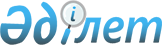 Об утверждении перечня специфик экономической классификации расходов, в том числе видов расходов, по которым регистрация заключенных гражданско-правовых сделок является обязательной
					
			Утративший силу
			
			
		
					Приказ Министра финансов Республики Казахстан от 19 декабря 2008 года № 588. Зарегистрирован в Министерстве юстиции Республики Казахстан 26 декабря 2008 года № 5419. Утратил силу приказом Министра финансов Республики Казахстан от 27 января 2016 года № 30      Сноска. Утратил силу приказом Министра финансов РК от 27.01.2016 № 30.      В соответствии с пунктом 4 статьи 97 Бюджетного кодекса Республики Казахстан, ПРИКАЗЫВАЮ: 



      1. Утвердить Перечень специфик экономической классификации расходов, в том числе видов расходов, по которым регистрация заключенных гражданско-правовых сделок является обязательной, согласно приложению к настоящему приказу. 



      2. Департаменту анализа и методологии исполнения государственного бюджета Министерства финансов Республики Казахстан (Калиева А.Н.) обеспечить государственную регистрацию настоящего приказа в Министерстве юстиции Республики Казахстан. 



      3. Признать утратившими силу приказы Министра финансов Республики Казахстан: 



      1) от 25 апреля 2007 года № 143 "Об утверждении перечня расходов по экономической классификации расходов, требующих регистрации заключенных договоров" (зарегистрированный в Реестре государственной регистрации нормативных правовых актов за № 4682 от 23 мая 2007 года); 



      2) от 15 августа 2008 года № 406 "О внесении изменения в приказ Министра финансов Республики Казахстан от 25 апреля 2007 года № 143 "Об утверждении перечня расходов по экономической классификации расходов, требующих регистрации заключенных договоров" (зарегистрированный в Реестре государственной регистрации нормативных правовых актов за № 5286 от 20 августа 2008 года). 



      4. Настоящий приказ вводится в действие с 1 января 2009 года.        Министр                                      Б. Жамишев 

Приложение          

к приказу Министра финансов 

Республики Казахстан    

от 19 декабря 2008 года № 588  

Перечень

специфик экономической классификации расходов,

в том числе видов расходов, по которым регистрация

заключенных гражданско-правовых сделок является обязательной      Сноска. Перечень в редакции приказа Министра финансов РК от 14.11.2012 № 491 (вводится в действие с 01.01.2013); с изменениями, внесенными приказами Министра финансов РК от 14.01.2013 № 17 (вводится в действие с 01.01.2013); от 26.02.2013 № 108; от 05.09.2013 № 428; от 11.03.2014 № 112; от 28.08.2014 № 381; от 21.11.2014 № 508; от 24.12.2014 № 580; от 20.03.2015 № 199; от 26.06.2015 № 387; от 29.07.2015 № 426.
					© 2012. РГП на ПХВ «Институт законодательства и правовой информации Республики Казахстан» Министерства юстиции Республики Казахстан
				КатегорияКласс ПодклассСпецификаНазваниеВиды расходов, 

требующие 

обязательной 

регистрации 

гражданско- 

правовой сделкиПримечание12345671 Текущие 

затраты01 Затраты на товары и услуги120 Взносы 

работодателей 123 Взносы 

на обязательное 

страхование На обязательное 

страхование гражданско-правовой ответственности 

владельцев транспортных 

средств, на государственное 

обязательное личное 

страхование работников 

государственных 

учреждений, установленных 

действующими 

законодательными 

актами Республики 

Казахстан Кроме гражданско-правовых сделок на поставку товаров (работ и услуг) при перечислении сумм на счета в Национальном Банке Республики Казахстан для конвертации и последующего перечисления на счет Торгового представительства Республики Казахстан в Российской Федерации по программе «Услуги по формированию и развитию экономической, торговой политики, политики в области защиты прав потребителей и санитарно-эпидемиологического благополучия населения, по формированию и реализации государственного материального резерва, по регулированию деятельности субъектов естественных монополий и в области статистической деятельности, по обеспечению защиты конкуренции, по координации деятельности в области регионального развития, строительства, жилищно-коммунального хозяйства, развития предпринимательства и управления земельными ресурсами», администратором которой является Министерство национальной экономики Республики Казахстан, на счета загранучреждений Республики Казахстан по бюджетным программам «Представление интересов Республики Казахстан за рубежом», «Представление интересов Республики Казахстан в международных организациях, уставных и других органах Содружества Независимых Государств» администратором которых является Министерство иностранных дел Республики Казахстан. Проведение платежей по расходам на сумму, не превышающую 100-кратного месячного расчетного показателя без заключения гражданско-правовой сделки, осуществляется на основании счета к оплате без приложения подтверждающих документов.140Приобретение запасов141 Приобретение 

продуктов 

питания Приобретение и хранение продуктов питания государственными учреждениями для собственного использования; специальное питание; питание животных; приобретение питания для спасателей профессиональных и добровольных аварийно-спасательных служб и формирований в период проведения спасательных и неотложных работ; оплата питания военнослужащих срочной службы, курсантов военных учебных заведений, учебных заведений правоохранительных органов, других военнослужащих в случаях, предусмотренных статьей 44 Закона Республики Казахстан от 16 февраля 2012 года «О воинской службе и статусе военнослужащих», а также осужденных, подозреваемых и обвиняемых в совершении преступлений; обеспечение продовольствием курсантов специальных (военных) учебных заведений, находящихся на казарменном положении и отдельные категории сотрудников специальных государственных органов в соответствии с Законом Республики Казахстан от 13 февраля 2012 года «О специальных государственных органах Республики Казахстан»; приобретение продуктов питания в школьных столовых в случае, если в штатной численности государственного учреждения предусмотрены повара. Если по штатной численности не предусмотрены повара, то услуги по организации питания для учащихся осуществляются по договору со сторонним юридическим лицом и данные затраты отражаются по специфике 159.Кроме гражданско-правовых сделок на поставку товаров (работ и услуг): при выплате компенсации в пределах стоимости питания детям и детям, оставшимся без попечения родителей, на время пребывания их в семьях родственников или отдельных граждан в дни каникул, в воскресные и праздничные дни, а также в период болезни; при выплате денежной компенсации взамен питания студентам и учащимся из числа детей-сирот и детей, оставшихся без попечения родителей, учебных заведений начального, среднего и высшего профессионального образования при отсутствии горячего питания; при питании учащихся школы-интерната для одаренных в спорте детей в период каникул и нахождения их на учебно-тренировочных сборах; при выплате денежной компенсации донорам за осуществление дачи (донации) крови на безвозмездной основе взамен бесплатного питания, выдаваемого для восполнения энергетических затрат. Проведение платежей по расходам на сумму, не превышающую 100-кратного месячного расчетного показателя без заключения гражданско-правовой сделки, осуществляется на основании счета к оплате без приложения подтверждающих документов142 Приобретение лекарственных средств и прочих изделий медицинского назначенияПриобретение лекарственных средств и перевязочных средств, медицинских инструментов и прочих изделий медицинского назначения одноразового и многоразового использования, приобретение крови, биопрепаратов, а также приобретение ветеринарных препаратов, атрибутов и изделий ветеринарного назначенияВыплаты денежной компенсации донору производится без заключения гражданско-правовой сделки. Проведение платежей по расходам на сумму, не превышающую 100-кратного месячного расчетного показателя без заключения гражданско-правовой сделки, осуществляется на основании счета к оплате без приложения подтверждающих документов. 

При оплате расходов, связанных с приобретением аптечки, а также лекарственных средств и прочих изделий медицинского назначения для нужд государственного учреждения (лекарственные средства и перевязочные средства для пополнения аптечки) с использованием корпоративной платежной карточки, а также за наличные деньги регистрация гражданско-правовой сделки не требуется143 Приобретение, пошив и ремонт 

предметов 

вещевого 

имущества 

и другого 

форменного 

и специального 

обмундирования Приобретение, пошив 

и ремонт предметов 

вещевого имущества и 

другого форменного и 

специального 

обмундирования, 

предусмотренные 

законодательством 

Республики Казахстан При выплате денежной 

компенсации взамен 

приобретения вещевого имущества, форменного и 

специального обмундирования 

гражданско-правовые 

сделки на поставку товаров (работ и услуг) не заключаются. 

Проведение платежей по расходам на сумму, не 

превышающую 100-кратного 

месячного расчетного 

показателя без заключения 

гражданско-правовой 

сделки, осуществляется на основании счета к оплате без приложения подтверждающих документов. 144Приобретение топлива, горюче-смазочных материалов.Приобретение, перевозку, погрузку, разгрузку и хранение топлива всех видов.Кроме гражданско-правовых сделок на поставку товаров (работ и услуг) при перечислении сумм на счета в Национальном Банке Республики Казахстан для конвертации и последующего перечисления на счета Торгового представительства Республики Казахстан в Российской Федерации по бюджетной программе «Услуги по формированию и развитию экономической, торговой политики, политики в области защиты прав потребителей и санитарно-эпидемиологического благополучия населения, по формированию и реализации государственного материального резерва, по регулированию деятельности субъектов естественных монополий и в области статистической деятельности, по обеспечению защиты конкуренции, по координации деятельности в области регионального развития, строительства, жилищно-коммунального хозяйства, развития предпринимательства и управления земельными ресурсами», администратором которой является Министерство национальной экономики Республики Казахстан, на счета загранучреждений Республики Казахстан по бюджетным программам «Представление интересов Республики Казахстан за рубежом», «Представление интересов Республики Казахстан в международных организациях, уставных и других органах Содружества Независимых Государств» администратором которых является Министерство иностранных дел Республики Казахстан. При оплате расходов, связанных с оплатой стоимости ГСМ, при осуществлении перелетов военно-транспортной авиации Сил воздушной обороны Вооруженных сил, правоохранительных органов Республики Казахстан в служебные командировки в страны дальнего и ближнего зарубежья с использованием корпоративной платежной карточки регистрации гражданско-правовой сделки не требуется. При оплате расходов государственных учреждений, связанных с оплатой стоимости ГСМ для заправки специального автомобильного транспорта, осуществляющего ликвидацию очагов особо опасных болезней животных, включенных в перечень, утверждаемый Правительством Республики Казахстан, дезинфекцию транспортных средств на ветеринарных контрольных постах, по решению государственных органов, изъятие и уничтожение животных, больных особо опасными болезнями животных, а также при приобретении ГСМ, в целях уничтожения животных, больных особо опасными болезнями животных с использованием корпоративной платежной карточки регистрация гражданско-правовой сделки не требуется. Проведение платежей по расходам на сумму, не превышающую 100-кратного месячного расчетного показателя без заключения гражданско-правовой сделки, осуществляется на основании счета к оплате без приложения подтверждающих документов.149 Приобретение прочих запасов Приобретение материалов

и других запасов не

предусмотренных по

спецификам 141-144.

Также по данной

специфике отражаются

затраты на приобретение

предметов и материалов

военного назначения.Кроме гражданско-правовых сделок на поставку товаров (работ и услуг): при перечислении сумм на счета в Национальном Банке Республики Казахстан для конвертации и последующего перечисления на счет Торгового представительства Республики Казахстан в Российской Федерации по программе «Услуги по формированию и развитию экономической, торговой политики, политики в области защиты прав потребителей и санитарно-эпидемиологического благополучия населения, по формированию и реализации государственного материального резерва, по регулированию деятельности субъектов естественных монополий и в области статистической деятельности, по обеспечению защиты конкуренции, по координации деятельности в области регионального развития, строительства, жилищно-коммунального хозяйства, развития предпринимательства и управления земельными ресурсами», администратором которой является Министерство национальной экономики Республики Казахстан, на счета загранучреждений Республики Казахстан по бюджетным программам «Представление интересов Республики Казахстан за рубежом», «Представление интересов Республики Казахстан в международных организациях, уставных и других органах Содружества Независимых Государств», «Обеспечение специальной, инженерно- технической и физической защиты дипломатических представительств за рубежом» администратором которых является Министерство иностранных дел Республики Казахстан. Проведение платежей по расходам на сумму, не превышающую 100-кратного месячного расчетного показателя без заключения гражданско-правовой сделки, осуществляется на основании счета к оплате без приложения подтверждающих документов. При оплате расходов государственных учреждений, реализующих государственную

политику и осуществляющих контрольно-надзорные полномочия в области технического регулирования и метрологии, связанным с покупкой и испытанием образцов товаров для осуществления государственного надзора за их качеством и безопасностью в сфере их реализации с использованием корпоративной платежной карточки регистрация гражданско-правовой сделки не требуется.150 Приобретение услуг и работ 151 Оплата 

коммунальных услуг

 

 

 

 

 

 Плата за горячую, 

холодную воду, 

канализацию; плата за газ, электроэнергию;плата за теплоэнергию, пеня за несвоевременную оплату коммунальных услуг Кроме гражданско-правовых сделок на поставку товаров (работ и услуг): при перечислении сумм на счета в Национальном Банке Республики Казахстан для конвертации и последующего перечисления на счета Торгового представительства Республики Казахстан в Российской Федерации по бюджетной программе «Услуги по формированию и развитию экономической, торговой политики, политики в области защиты прав потребителей и санитарно-эпидемиологического благополучия населения, по формированию и реализации государственного материального резерва, по регулированию деятельности субъектов естественных монополий и в области статистической деятельности, по обеспечению защиты конкуренции, по координации деятельности в области регионального развития, строительства, жилищно-коммунального хозяйства, развития предпринимательства и управления земельными ресурсами», администратором которой является Министерство национальной экономики Республики Казахстан, на счета загранучреждений Республики Казахстан по бюджетным программам «Представление интересов Республики Казахстан за рубежом», «Представление интересов Республики Казахстан в международных организациях, уставных и других органах Содружества Независимых Государств» администратором которых является Министерство иностранных дел Республики Казахстан.152 Оплата 

услуг связи Абонентная плата за телефоны; 

междугородние 

переговоры; сотовую связь; почтово-телеграфные расходы; 

правительственную 

связь; факс; 

электронную почту; 

специальную и 

спутниковую связь; 

телетайп; радио; и другие виды связи Кроме гражданско-правовых сделок на поставку товаров (работ и услуг): при перечислении сумм на счета в Национальном Банке Республики Казахстан для конвертации и последующего перечисления на счета Торгового представительства Республики Казахстан в Российской Федерации по бюджетной программе «Услуги по формированию и развитию экономической, торговой политики, политики в области защиты прав потребителей и санитарно-эпидемиологического благополучия населения, по формированию и реализации государственного материального резерва, по регулированию деятельности субъектов естественных монополий и в области статистической деятельности, по обеспечению защиты конкуренции, по координации деятельности в области регионального развития, строительства, жилищно-коммунального хозяйства, развития предпринимательства и управления земельными ресурсами», администратором которой является Министерство национальной экономики Республики Казахстан, на счета загранучреждений Республики Казахстан по бюджетным программам «Представление интересов Республики Казахстан за рубежом», «Представление интересов Республики Казахстан в международных организациях, уставных и других органах Содружества Независимых Государств» администратором которых является Министерство иностранных дел Республики Казахстан.153 Оплата 

транспортных услуг Аренда транспорта; 

оплата за перевозку 

оборудования, 

материалов, 

специального 

контингента, вооружения, военной техники, призывников и прочие перевозки Кроме гражданско-

правовых сделок на

поставку товаров (работ

и услуг): при

перечислении сумм на

счета в Национальном

Банке Республики

Казахстан для

конвертации и

последующего

перечисления на счета

Торгового

представительства

Республики Казахстан в

Российской Федерации по

бюджетной программе

"Услуги по реализации

торговой политики"

администратором которой

является Министерство

экономики и бюджетного

планирования Республики

Казахстан, на счета

загранучреждений

Республики Казахстан по

бюджетным программам

"Представление

интересов Республики

Казахстан за рубежом",

"Представление

интересов Республики

Казахстан в

международных

организациях, уставных

и других органах

Содружества Независимых

Государств",

"Заграничные

командировки"

администратором которых

является Министерство

иностранных дел

Республики Казахстан.

Проведение платежей по

расходам на сумму, не

превышающую

100-кратного месячного

расчетного показателя

без заключения

гражданско-правовой

сделки, осуществляется

на основании счета к

оплате без приложения

подтверждающих

документов.154Оплата аренды за

помещениеПлата за аренду 

помещений, зданий. Затраты 

на содержание 

арендуемого 

помещения, здания расходы 

на коммунальные 

услуги, 

электроэнергию, 

отопление 

классифицируются по 

соответствующим 

спецификам. Кроме гражданско-правовых сделок на поставку товаров (работ и услуг): при перечислении сумм на счета в Национальном Банке Республики Казахстан для конвертации и последующего перечисления на счета Торгового представительства Республики Казахстан в Российской Федерации по бюджетной программе «Услуги по формированию и развитию экономической, торговой политики, политики в области защиты прав потребителей и санитарно-эпидемиологического благополучия населения, по формированию и реализации государственного материального резерва, по регулированию деятельности субъектов естественных монополий и в области статистической деятельности, по обеспечению защиты конкуренции, по координации деятельности в области регионального развития, строительства, жилищно-коммунального хозяйства, развития предпринимательства и управления земельными ресурсами», администратором которой является Министерство национальной экономики Республики Казахстан, на счета загранучреждений Республики Казахстан по бюджетным программам «Представление интересов Республики Казахстан за рубежом», «Представление интересов Республики Казахстан в международных организациях, уставных и других органах Содружества Независимых Государств» администратором которых является Министерство иностранных дел Республики Казахстан. Проведение платежей по расходам на сумму, не превышающую 100-кратного месячного расчетного показателя без заключения гражданско-правовой сделки, осуществляется на основании счета к оплате без приложения подтверждающих документов. Регистрация договоров, заключенных между государственными учреждениями, обслуживающимися в территориальных подразделениях казначейства, не осуществляется.155Оплата услуг в 

рамках  государственного социального 

заказа Оплата услуг в рамках государственного социального заказа, оказываемых неправительственными организациями по социальным программам и проектам156Оплата

консалтинговых

услуг и

исследованийЗатраты на оплату консалтинговых услуг по определению и оценке проблем, возможностей, возникающих в процессе деятельности государственного органа либо по детальному анализу ситуации; по разработке эффективных рекомендаций по коррекции дальнейших действий для повышения финансовой и управленческой эффективности работы (в рамках следующих основных видов услуг: управленческий консалтинг, административно - кадровый консалтинг, финансовый консалтинг, IT-консалтинг, юридический консалтинг, специализированный консалтинг, консалтинг в области обороны, технические консалтинговые услуги), а также затраты на оплату исследований (в том числе социологические, аналитические и научные исследования)Кроме гражданско-правовых сделок на поставку товаров (работ и услуг): при перечислении сумм на счета загранучреждений Республики Казахстан по бюджетной программе «Проведение мероприятий за счет резерва Правительства Республики Казахстан на неотложные затраты» администратором, которой является Министерство иностранных дел Республики Казахстан.159Оплата прочих 

услуг и работ Оплата услуг и 

работ, оказываемых 

юридическими и 

физическими лицами 

по договоруКроме гражданско-правовых сделок на поставку товаров (работ и услуг): при оплате расходов по индивидуальным (коллективным) трудовым договорам; при оплате банковских услуг; при перечислении сумм на счета в Национальном Банке Республики Казахстан для конвертации и последующего перечисления на счета Торгового представительства Республики Казахстан в Российской Федерации по бюджетной программе «Услуги по формированию и развитию экономической, торговой политики, политики в области защиты прав потребителей и санитарно-эпидемиологического благополучия населения, по формированию и реализации государственного материального резерва, по регулированию деятельности субъектов естественных монополий и в области статистической деятельности, по обеспечению защиты конкуренции, по координации деятельности в области регионального развития, строительства, жилищно-коммунального хозяйства, развития предпринимательства и управления земельными ресурсами», администратором которой является Министерство национальной экономики Республики Казахстан, на счета Организации экономического сотрудничества и развития (далее - ОЭСР), при перечислении сумм по заключенным Соглашениям между Правительством Республики Казахстан и ОЭСР по бюджетной программе «Стратегия повышения отраслевой конкурентоспособности Казахстана», администратором которой является Министерство по инвестициям и развитию Республики Казахстан, по бюджетной программе «Методологическое обеспечение в области образования и науки» администратором которой является Министерство образования и науки Республики Казахстан, по бюджетной программе «Обзор состояния рынка труда и модернизация политики занятости Республики Казахстан с учетом перспектив развития экономики» администратором которой является Министерство здравоохранения и социального развития Республики Казахстан и по бюджетным программам «Участие Казахстана в инициативах и инструментах Организации экономического сотрудничества и развития в рамках сотрудничества Казахстана с Организацией экономического сотрудничества и развития», «Реализация Страновой программы по укреплению сотрудничества между Казахстаном и Организацией экономического сотрудничества и развития» администратором которых является Министерство национальной экономики Республики Казахстан, «Обеспечение реализации Страновой программы по укреплению сотрудничества между Казахстаном и Организации экономического сотрудничества и развития» администраторами которой являются Министерство здравоохранения и социального развития Республики Казахстан, Министерство образования и науки Республики Казахстан, Министерство сельского хозяйства Республики Казахстан, Министерство энергетики Республики Казахстан, Министерство по инвестициям и развитию Республики Казахстан, на счета загранучреждений Республики Казахстан по бюджетным программам «Обеспечение реализации информационно-имиджевой политики», «Строительство объектов недвижимости за рубежом для размещения дипломатических представительств Республики Казахстан», «Представление интересов Республики Казахстан за рубежом», «Представление интересов Республики Казахстан в международных организациях, уставных и других органах Содружества Независимых Государств», «Заграничные командировки», «Проведение мероприятий за счет резерва Правительства Республики Казахстан на неотложные затраты» администратором, которых является Министерство иностранных дел Республики Казахстан, при оплате расходов Международного Центра по регулированию Инвестиционных Споров в соответствии с Законом Республики Казахстан от 6 декабря 2001 года «О членстве Республики Казахстан в Международном Валютном Фонде, Международном Банке Реконструкции и Развития, Международной Финансовой Корпорации, Международной Ассоциации Развития, Многостороннем Агентстве Гарантии Инвестиций, Международном Центре по Урегулированию Инвестиционных споров, Европейском Банке Реконструкции и Развития, Азиатском Банке Развития, Исламском Банке Развития», при оплате арбитражных расходов и судебных расходов, вынесенных по решениям международных арбитражных органов и иностранных судов. Проведение платежей по расходам на сумму, не превышающую 100-кратного месячного расчетного показателя без заключения гражданско-правовой сделки, осуществляется на основании счета к оплате без приложения подтверждающих документов. При оплате комиссии за обслуживание банку, осуществляющему перевод средств правительственных внешних займов, регистрация гражданско-правовой сделки не требуется.

      При оплате расходов государственных учреждений, связанных с оплатой услуг аэропорта по обслуживанию воздушных судов военно-транспортной авиации Сил воздушной обороны Вооруженных сил, правоохранительных органов Республики Казахстан в странах дальнего и ближнего зарубежья при нахождении в служебных командировках с использованием корпоративной платежной карточки регистрация гражданско-правовой сделки не требуется.160 Другие 

текущие 

затраты 163 Затраты 

Фонда 

всеобщего 

обязательного 

среднего 

образования Приобретение одежды, 

обуви, учебников, 

учебных пособий, 

школьно-письменных 

принадлежностей; 

обеспечение питания 

в школах Кроме гражданско- правовых сделок на поставку товаров 

(работ и услуг): 

при оказании денежной помощи; 

приобретения путевок в 

санаторно-курортные 

учреждения и лагеря 

отдыха; финансовом обеспечении участия в культурно-массовых и спортивных мероприятиях 

школьников. 

Проведение платежей 

по расходам на сумму, не превышающую 100-кратного 

месячного расчетного 

показателя без заключения 

гражданско-правовой 

сделки, осуществляется на основании счета к оплате без приложения подтверждающих документов. 2 Капитальные 

затраты4 Приобретение 

основного 

капитала 410 Приобретение 

основных средств, нематериальных и биологических активов 411Приобретение земли Затраты на приобретение любого вида земли, лесов, внутренних вод и месторождений полезных ископаемых государством. Если на приобретенной государством земле находится сооружение, и стоимость сооружения может быть отдельно оценена от стоимости земли, затраты на приобретение сооружения должны быть отнесены в специфику 412. Если же затраты на приобретение сооружения не могут быть отделены от затрат на покупку земли, необходимо отнести стоимость земли и сооружения либо в данную специфику, либо в специфику 412 в зависимости от того, что является наиболее ценным - земля или сооружение. Затраты на компенсацию по выкупу земельных участков для государственных надобностей и связанное с этим отчуждение недвижимого имущества, включенные в стоимость проекта строительства, отражаются по данной спецификеКроме гражданско-правовых сделок на поставку товаров (работ и услуг): при перечислении сумм на счета в Национальном Банке Республики Казахстан для конвертации и последующего перечисления на счета посольств Республики Казахстан за границей по бюджетной программе «Строительство объектов недвижимости за рубежом для размещения дипломатических представительств Республики Казахстан», администратором которой является Министерство иностранных дел Республики Казахстан412Приобретение 

помещений, 

зданий, 

сооружений, передаточных устройств Затраты на приобретение помещений, зданий и сооружений, передаточных устройств, а также затраты на приобретение земли, на которой размещены помещения, здания и сооружения. Если в стоимость приобретенных помещений, зданий и сооружений включается стоимость активов, приобретенных вместе со зданием, например, оборудование, то затраты на них отражаются здесьКроме гражданско-правовых сделок на поставку товаров (работ и услуг): при перечислении сумм на счета в Национальном Банке Республики Казахстан для конвертации и последующего перечисления на счета посольств Республики Казахстан за границей по бюджетной программе «Услуги по координации внешнеполитической деятельности» и бюджетной программе «Капитальные расходы Министерства иностранных дел Республики Казахстан», администратором которых является Министерство иностранных дел Республики Казахстан 413Приобретение транспортных средствПриобретение транспортных средств, а также приобретение транспортных средств военного назначения.Кроме гражданско-правовых сделок на поставку товаров (работ, услуг) при перечислении сумм на счета в Национальном Банке Республики Казахстан для конвертации и последующего зачисления на счета загранучреждений Республики Казахстан по бюджетной программе "Капитальные расходы Министерства иностранных дел Республики Казахстан" администратором которой является Министерство иностранных дел Республики Казахстан.414Приобретение машин, оборудования, инструментов, производственного и хозяйственного инвентаряПриобретение машин, оборудования, инструментов, производственного и хозяйственного инвентаря, а также приобретение оборудования военного назначения.Кроме гражданско-правовых сделок на поставку товаров (работ и услуг): при перечислении сумм на счета в Национальном Банке Республики Казахстан для конвертации и последующего перечисления на счета Торгового представительства Республики Казахстан в Российской Федерации по бюджетной программе «Услуги по формированию и развитию экономической, торговой политики, политики в области защиты прав потребителей и санитарно-эпидемиологического благополучия населения, по формированию и реализации государственного материального резерва, по регулированию деятельности субъектов естественных монополий и в области статистической деятельности, по обеспечению защиты конкуренции, по координации деятельности в области регионального развития, строительства, жилищно-коммунального хозяйства, развития предпринимательства и управления земельными ресурсами» администратором которой является Министерство национальной экономики Республики Казахстан, на счета загранучреждений Республики Казахстан по бюджетным программам «Капитальные расходы Министерства иностранных дел Республики Казахстан», «Обеспечение специальной, инженерно-технической и физической защиты дипломатических представительств за рубежом» администратором которых является Министерство иностранных дел Республики Казахстан.

      Проведение платежей по расходам на сумму, не превышающую 100-кратного месячного расчетного показателя без заключения гражданско-правовой сделки, осуществляется на основании счета к оплате без приложения подтверждающих документов.416Приобретение нематериальных активовПриобретение нематериальных активовКроме гражданско-правовых сделок на поставку товаров (работ и услуг): при перечислении сумм на счета в Национальном Банке Республики Казахстан для конвертации и последующего перечисления на счета Торгового представительства Республики Казахстан в Российской Федерации по бюджетной программе «Услуги по формированию и развитию экономической, торговой политики, политики в области защиты прав потребителей и санитарно-эпидемиологического благополучия населения, по формированию и реализации государственного материального резерва, по регулированию деятельности субъектов естественных монополий и в области статистической деятельности, по обеспечению защиты конкуренции, по координации деятельности в области регионального развития, строительства, жилищно-коммунального хозяйства, развития предпринимательства и управления земельными ресурсами» администратором которой является Министерство национальной экономики Республики Казахстан, на счета загранучреждений Республики Казахстан по бюджетной программе «Капитальные расходы Министерства иностранных дел Республики Казахстан» администратором которой является Министерство иностранных дел Республики Казахстан.417Приобретение биологических активовПриобретение биологических активов419 Приобретение прочих основных средствПриобретение прочих основных средств, не отраженных по спецификам 411-414 Кроме гражданско-правовых сделок на поставку товаров (работ, услуг) при перечислении сумм на счета в Национальном Банке Республики Казахстан для конвертации и последующего зачисления на счета загранучреждений Республики Казахстан по бюджетной программе "Капитальные расходы Министерства иностранных дел Республики Казахстан" администратором которой является Министерство иностранных дел Республики Казахстан. Проведение платежей по расходам на сумму, не превышающую 100-кратного месячного расчетного показателя без заключения гражданско-правовой сделки, осуществляется на основании счета к оплате без приложения подтверждающих документов.420 Капитальный ремонт основных средств 421Капитальный 

ремонт помещений, 

зданий, 

сооружений, передаточных устройств Капитальный ремонт и реставрация помещений, зданий, сооружений, передаточных устройств, систем и сетей водообеспечения, канализации, электрообеспечения, теплоснабжения, а также заработная плата рабочих (в том числе удержания из заработной платы), занятых в капитальном ремонте и реставрации, социальный налог, обязательные пенсионные взносы в единый накопительный пенсионный фонд и добровольные пенсионные взносы в единый накопительный пенсионный фонд и (или) добровольный накопительный пенсионный фонд, приобретение предметов, материалов и оборудования, необходимых для капитального ремонта и реставрации, на проектную (проектно-сметную) документацию, экспертизу проектов, инжиниринговые услуги, услуги технического надзора Кроме гражданско-правовых сделок на поставку товаров (работ, услуг) при перечислении сумм на счета в Национальном Банке Республики Казахстан для конвертации и последующего зачисления на счета загранучреждений Республики Казахстан по бюджетным программам "Услуги по координации внешнеполитической деятельности", "Капитальные расходы Министерства иностранных дел Республики Казахстан" администратором которых является Министерство иностранных дел Республики Казахстан.422 Капитальный ремонт дорог Затраты, связанные с 

капитальным ремонтом 

дорог и взлетно-посадочных полос аэродромов 423Исключена приказом Министра финансов РК от 05.09.2013 № 428Исключена приказом Министра финансов РК от 05.09.2013 № 428Исключена приказом Министра финансов РК от 05.09.2013 № 428429Капитальный ремонт прочих основных средств Затраты на капитальный ремонт других объектов, не отраженных по спецификам 421, 422. Также по данной специфике отражаются затраты на модернизацию машин и оборудования430Капитальные затраты, направленные на развитие431 Строительство новых объектов и реконструкция имеющихся объектов Затраты на строительство новых объектов и реконструкцию имеющихся объектов, в том числе объектов военного назначения, кроме капитального ремонта и реставрацииКроме гражданско-правовых сделок на поставку товаров (работ и услуг): при перечислении сумм на счета в Национальном Банке Республики Казахстан для конвертации и последующего перечисления на счета посольств Республики Казахстан за границей по бюджетной программе «Строительство объектов недвижимости за рубежом для размещения дипломатических представительств Республики Казахстан», администратором которой является Министерство иностранных дел Республики Казахстан432 Строительство 

дорогЗатраты, связанные 

со строительством 

дорог433 Строительство и 

доставка судов Затраты, связанные 

со строительством и 

доставкой судов 434Создание,

внедрение и

развитие

информационных

системЗатраты на оплату услуг по

созданию, внедрению и

развитию информационных

систем, а также затраты по

приобретению основных

средств и нематериальных

активов, предусмотренных в

технико-экономическом

обосновании

инвестиционного проекта.435Исключена приказом Министра финансов РК от 05.09.2013 № 428Исключена приказом Министра финансов РК от 05.09.2013 № 428Исключена приказом Министра финансов РК от 05.09.2013 № 428436Реализация

концессионных

проектов на

условии

софинансирования

из бюджетаЗатраты на реализацию

концессионных проектов

на условии

софинансирования из

бюджета.